14 февраля 2020 года в 13.00 в МБУ «Большебейсугский СДК» с 8 классом, в рамках узкоспециализированных мероприятий по профилактике алкоголизма, наркомании и табакокурения, направленных на предупреждение и недопущение фактов употребления несовершеннолетними психотропных, сильнодействующих, ядовитых и токсических веществ, проведена тематическая программа «Путь к успеху!» по формированию активной жизненной позиции несовершеннолетних с просмотром видеороликов  и приглашением специалистов. Ребятам были розданы буклеты «Вредные привычки и борьба с ними». Также с ребятами была проведена информационная беседа по волонтёрскому движению и розданы буклеты «Волонтёр-кто он?». Присутствовало 25 человек.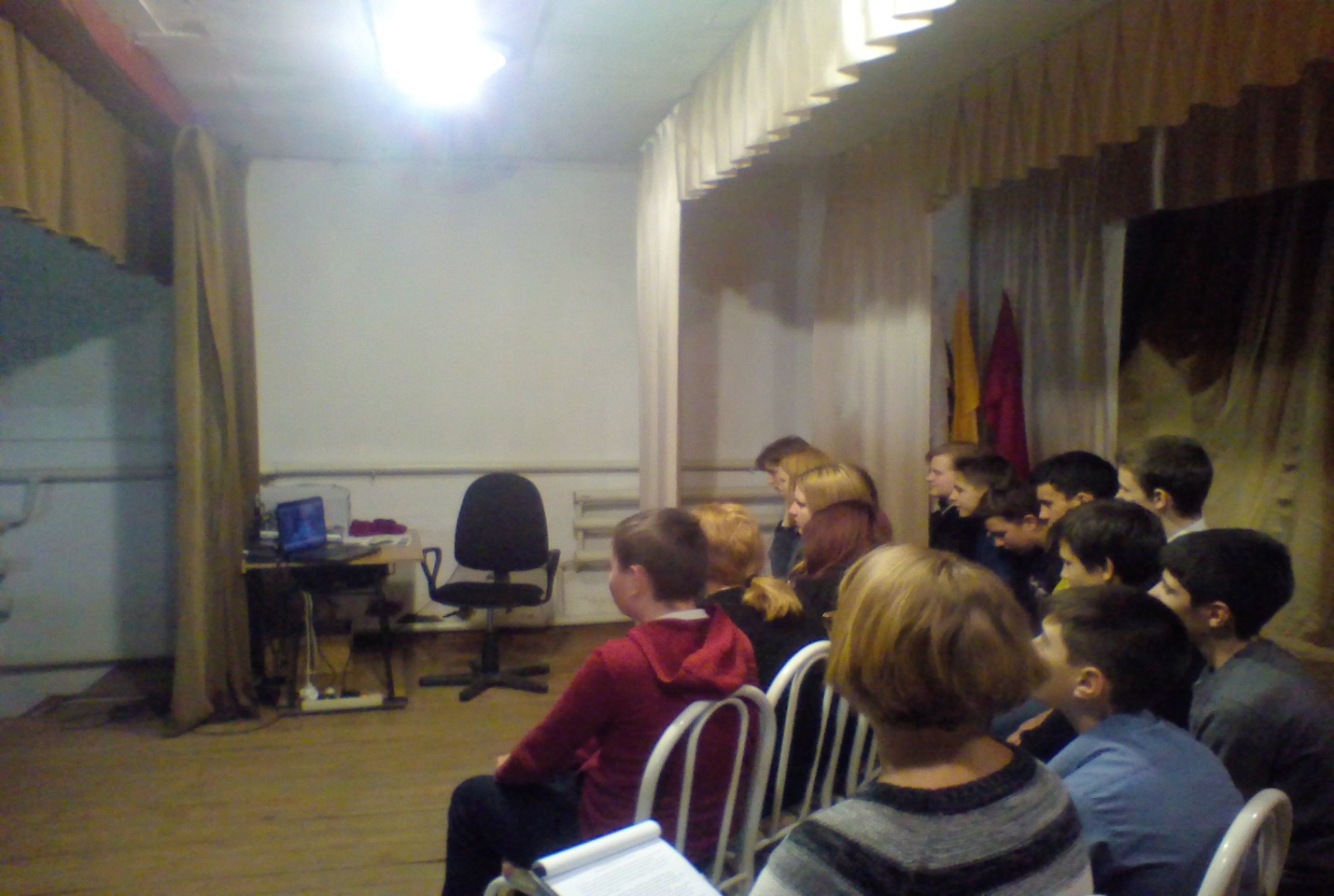 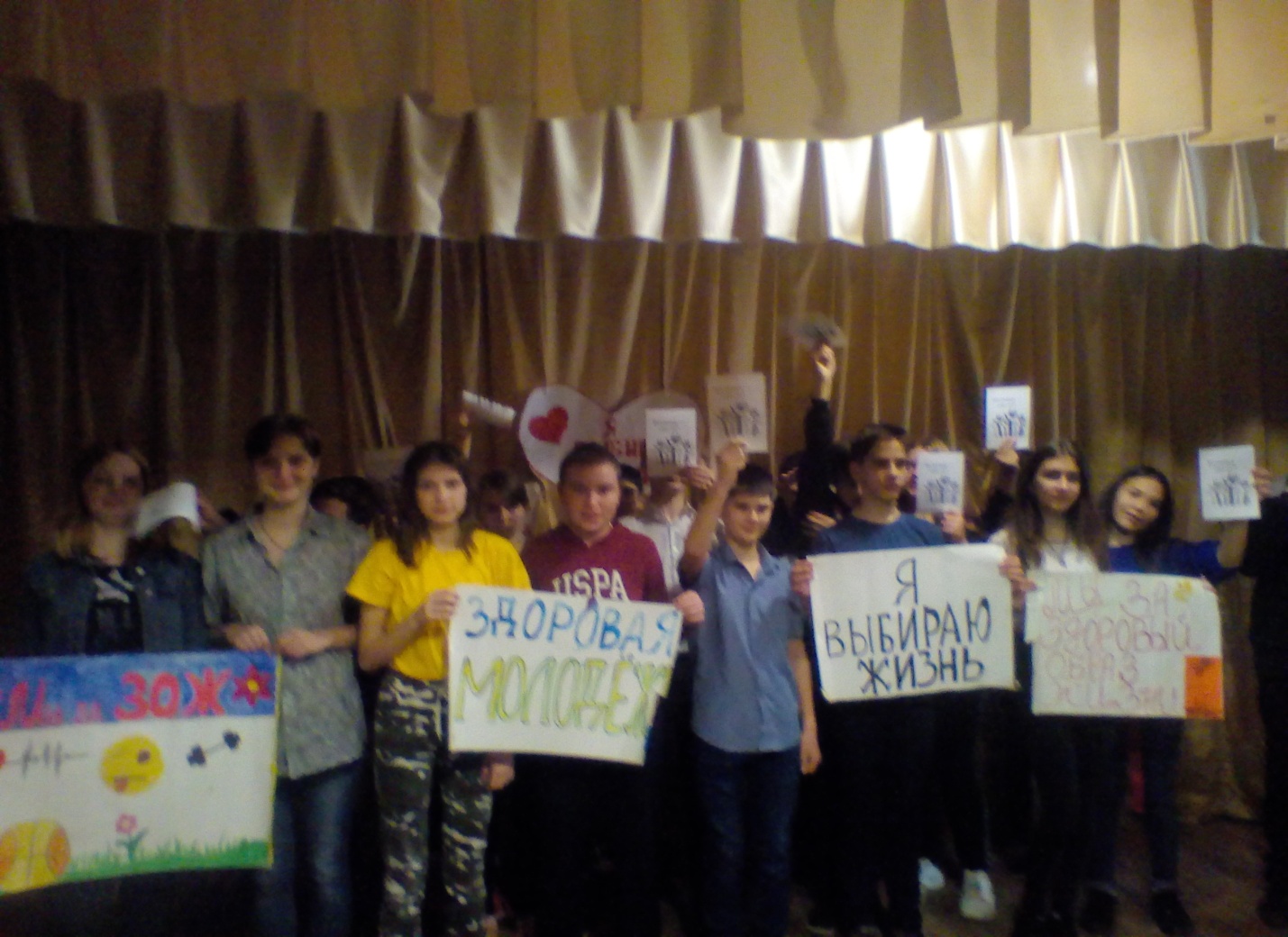 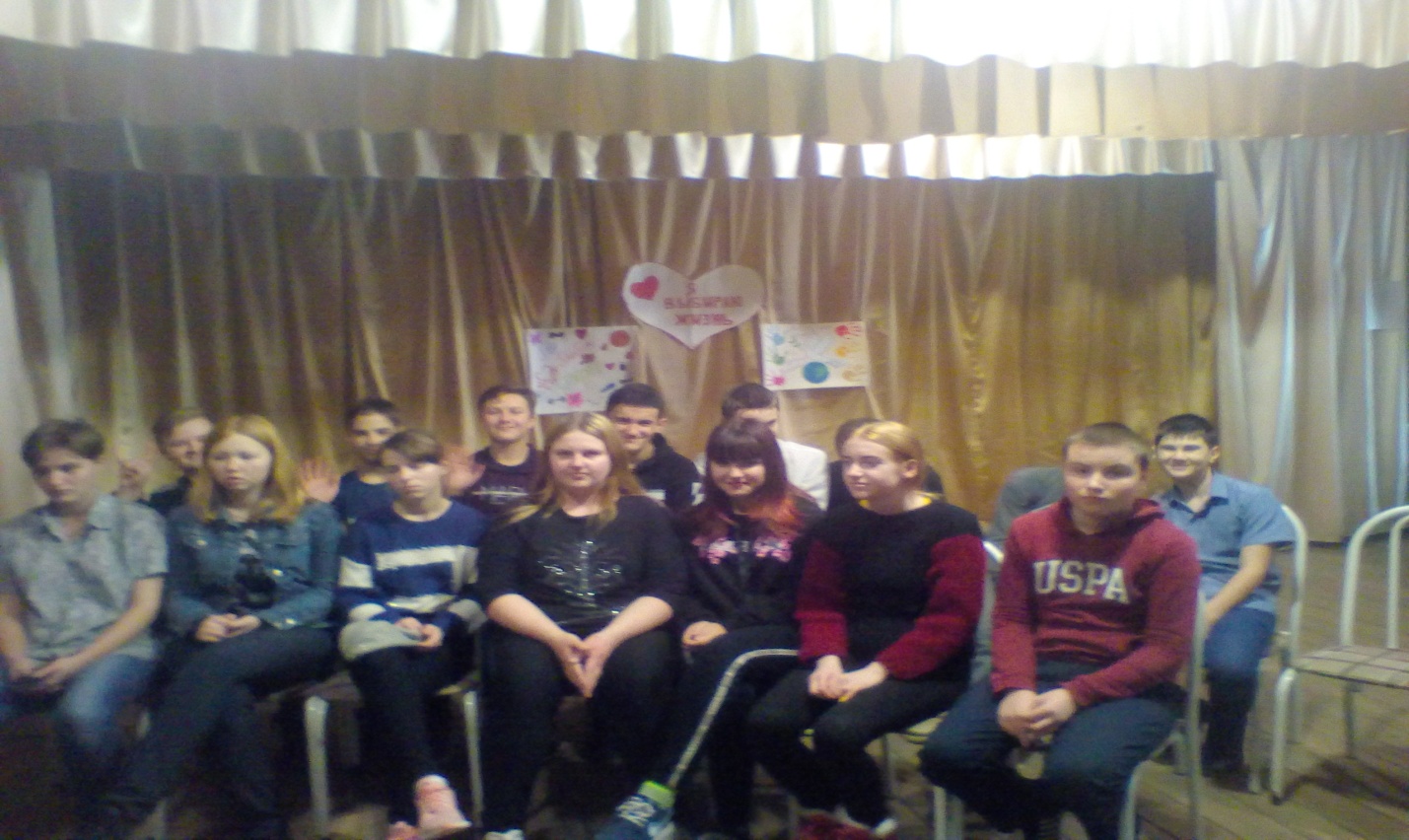 